ФИО педагога: Фадее А.Ф.                                                                                                                                                            Программа:   «Техническое конструирование» Объединение 1АО, 1БОДата занятия по рабочей программе:       28.03.2020                                                                                                                            Тема занятия:    «Ракета»Задание: Изготовить объемную ракету из бумаги в технике оригами.Материалы:  БумагаВажная информация (по необходимости): смотри видео по ссылке https://yandex.ru/efir?stream_id=4d08badde466df16b0e9751f5c101485Результат сдать педагогу: Фадееву А.Ф. фото или видео на Whatsapp 89021733803 до 31.03.2020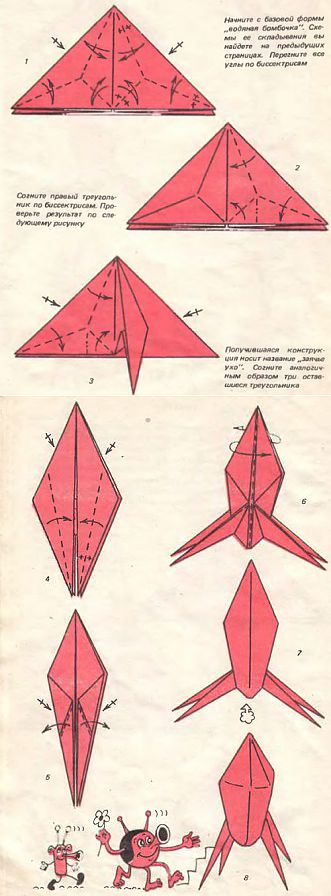 